СХОД ГРАЖДАНСЕЛЬСКОГО ПОСЕЛЕНИЯ "СЕЛО ОРЕЛЬ-ЧЛЯ"НИКОЛАЕВСКОГО МУНИЦИПАЛЬНОГО РАЙОНАХабаровского краяРЕШЕНИЕот 12.04.2021 № 64-122О структуре администрации сельского поселения "Село Орель-Чля" Николаевского муниципального района Хабаровского края	В соответствии с Федеральным законом от 06 октября 2003 г. № 131-ФЗ "Об общих принципах организации местного самоуправления в Российской Федерации", Уставом сельского поселения "Село Орель-Чля" Николаевского муниципального района Хабаровского края, в целях повышения эффективности деятельности администрации сельского поселения "Село Орель-Чля" Николаевского муниципального района Хабаровского края Сход сельского поселения "Село Орель-Чля" Николаевского муниципального района Хабаровского краяРЕШИЛ:	1. Утвердить прилагаемую Структуру администрации сельского поселения "Село Орель-Чля" Николаевского муниципального района Хабаровского края.	2.Признать утратившим силу решение Схода сельского поселения "Село Орель-Чля" Николаевского муниципального района Хабаровского края от 04 марта 2014 г. № 4-7 "Об утверждении Структуры сельского поселения "Село Орель-Чля" Николаевского муниципального района Хабаровского края".	3. Опубликовать настоящее решение в Сборнике муниципальных правовых актов сельского поселения "Село Орель-Чля" Николаевского муниципального района Хабаровского края.	4. Настоящее решение вступает в силу со дня его подписания.Глава городского поселения                                                                        Т.А. ВолковаУТВЕРЖДЕНАрешением Сходом граждан сельского поселения "Село Орель-Чля" Николаевского муниципального района Хабаровского краяот 12.04.2021 № 64-122СТРУКТУРААдминистрации сельского поселения "Село Орель-Чля" Николаевского муниципального района Хабаровского краяГлава сельского поселения "Село Орель-Чля" Николаевского муниципального района Хабаровского края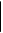 Специалист 2 категории по ведению контроля за распорядительными актами и работе с обращениями граждан администрации сельского поселения администрации сельского поселения "Село Орель-Чля" Николаевского муниципального района Хабаровского края_______________